Шосты школьны дзень 02.12.2023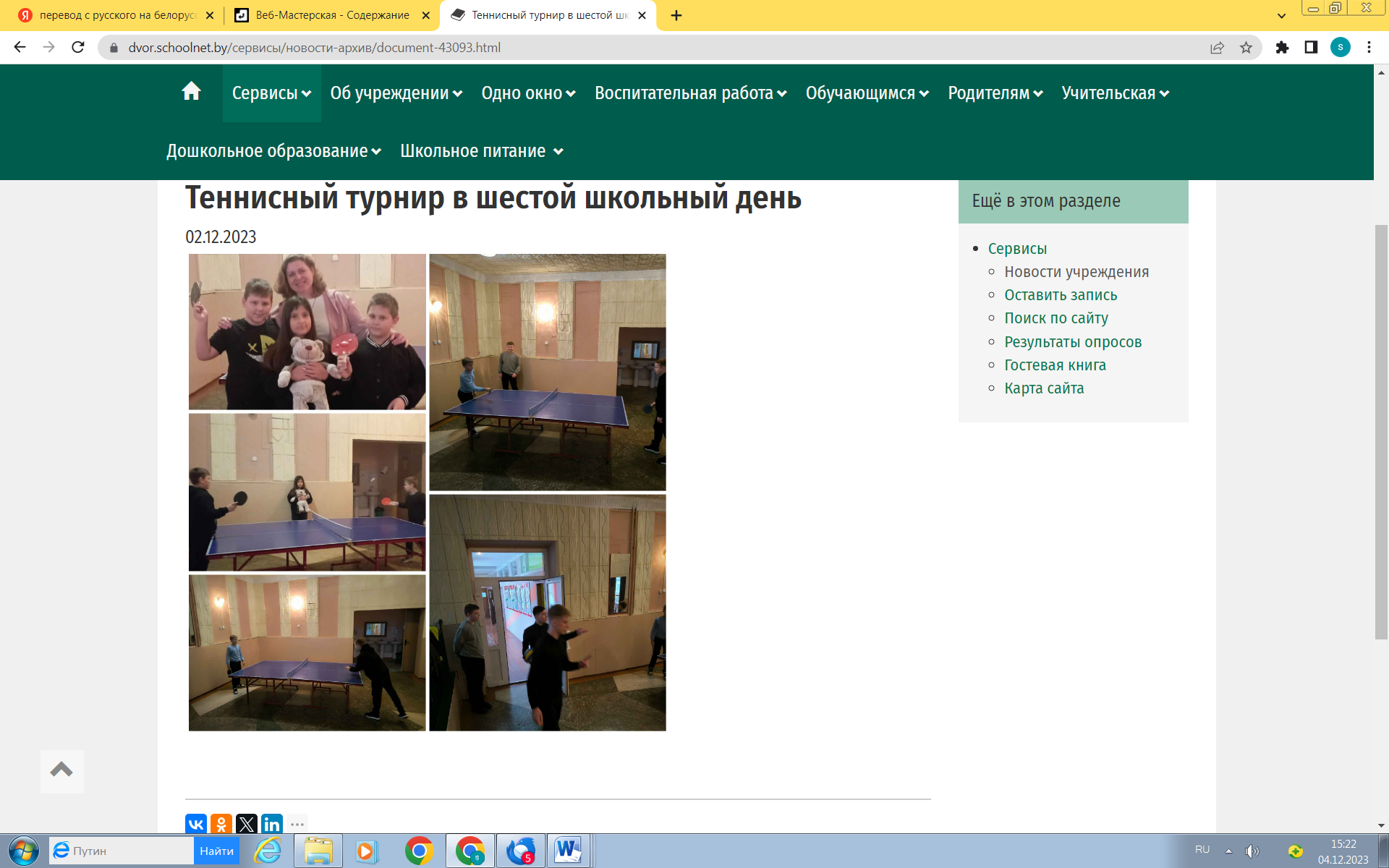 Сягодня вучні прынялі ўдзел у “Тэнісным турніры”. Працавала школьная бібліятэка, з мерапрыемствамі “Да сусветнага Дню барацьбы са СНІДам”. Працаў ваенна-патрыятычны клуб “Абаронца”, аб’яднанне па інтарэсах “Танцуем разам”. Прайшлі заняткі па дапрафісійнай падрыхтоўцы для вучняў 10 і 11 класаў у аг.Петкавічы (ДУА “Петкавічская сярэдняя школа” і г.Дзяржынску (Мінскі дзяржаўны абласны каледж). 